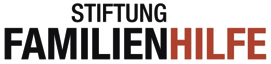 Vous voulez présenter une demande pour une aide financière? Veuillez s.v.p. remplir ce questionnaire lisiblement et complètement.  Vos information serons traitées de manière confidentiel. Nous demandons des renseignements seulement à des personnes et institutions nommées par vous.Recevez-vous de l'aide sociale?                             oui               non   (Veuillez s.v.p. joindre une copie du dernier décompte)Avez-vous fait des demandes pour une aide financière à d'autres institutions? Lesquelles?Est-ce que vos demandes pour une aide financière ont été acceptées? Par qui - et combien?Étranger/étrangère:	Permis de séjour?             Important: Veuillez nous indiquer une personne de référence neutre de votre confiance qui est ni apparenté ni  ami. Nom / Adresse / Téléphone                    Lieu, Date 	 	Signature 	BudgetLieu, Date 	 	Signature 	IdentitéRequérant(e)PartenaireNomPrénomÉtat civileDate de naissanceProfessionRue, No.Code postale, LieuNationalitéTéléphoneCourrielEnfants vivant dans le ménage du/de la requérant(e)Enfants vivant dans le ménage du/de la requérant(e)Enfants vivant dans le ménage du/de la requérant(e)PrénomNomDate de naissanceRevenu mensuel en francs suisseRequérant(e)PartenaireRevenu netPensions, rente, indemnité journalièrePension alimentaireRevenu secondaireAide sociale (soutien financier par la commune)Autres (p.ex. revenu locatif)Total revenu mensuel0.00 0.00 Somme les deux0.00 Fortune en francs suisseRequérant(e)PartenaireÉpargnes, titres, argent liquide etc.Terrain / Immeubles (valeur fiscale)Total fortune0.00 0.00 Somme les deux0.00 Dettes en francs suisseRequérant(e)PartenaireDettes d'hypothèquesAutres dettes (     )Créancier / CréancièrePaiement échelonné (mensuel) Total dettes0.00 0.00 Somme les deux0.00 Dépenses mensuelles en francs suisseRequérant(e)PartenaireSubsistanceLoyer (incl. charges locatives)Coût de la santé (prime d'assurance maladie, franchise)Frais de profession / TransportFormations du / de la requérant(e)École / Garderie enfantsPension alimentaire, obligation face à qn. (régulièrement)Frais de poursuite, paiement échelonnéCoût spécial régulier (impôt)Total dépenses  0.00 0.00 Somme les deux0.00 